 Verksamhetsår 2017-2018 Månadsbrev 3 och 4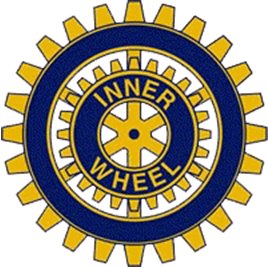 Jönköping-Huskvarna IWC				President Kristina Andersson					Sekreterare Anita LöfVälkommen till månadsmöten!ÅRETS MOTTO: LEAVE A LASTING LEGACY (Lämna ett bestående arv)KALLELSE 1:		Måndag den 23 oktober 2017PROGRAM:		Föreståndare Marianne Eklöf  berättar om Thehusets verksamhet.TID och PLATS:	Kl. 18.30 på Stora Hotellet. KOSTNAD:		170 kr för varmrätt, lättöl/vatten, kaffe och chokladbitANMÄLAN:		Senast torsdag den 19 oktober till Eva Stener tel. 0708-729497, 		 eller till Ann-Marie Gullberg tel. 13 74 29		Gäster är varmt välkomna!KALLELSE 2:		Måndag den 27 november 2017PROGRAM:		Jönköpings första Silviasjuksköterska Åsa Hamringer berättar om		sin utbildning och arbetet med demenssjuka. TID och PLATS:	Kl. 18.30 på Stora Hotellet.KOSTNAD:  		170 kr för varmrätt, lättöl/vatten, kaffe och kakaANMÄLAN:		Senast torsdag den 23 november  till  Ann-Marie Gullberg tel. 13 74 29		eller till Eva Stener, tel 0708-729497.		Gäster är varmt välkomna!KLUBBMEDDELANDE:	Skattmästaren saknar årsavgiften för 14 medlemmar och  ber er betala in  500 kr omgående då avgiften till England redan är  betald. Använd bankgiro 185-4181  eller överföring via internet till 6641-673 197  972 eller kontant vid  mötet.  Beställning av namnskylt med nål gör du hos klubbmästarna. Kostar 60 kr.KOMMANDEPROGRAM:		11 december  Julfest		10 januari        Inner Wheel-dagen  ANDRA KLUBBAR	Jönköping IWC   15 nov. 60 års jubileum	PROGRAM		Jönköping-Bankeryd IWC  18 okt. Besök Byarums BrukSTYRELSEN		Sammanträder måndag den 6 november kl 18.00 hos Gunnel Torstensson-Med IW-hälsningAnita  Löfsekr Bil. Referat från månadsmöten, se omstående sida.